 ПРОТОКОЛ №3 ОТ ЗАСЕДАНИЕ НА ОКБДП – РУСЕ  19.05.2022 г.Днес, 19.05.2022 г., се проведе редовно/извънредно (моля посочете) присъствено/неприсъствено (моля посочете) заседание на ОКБДП – Русе  На заседанието присъстваха/взеха участие (моля посочете):Председател: Людмил Христов – заместник областен управител на област Русе;Секретар: Диляна Кирова – главен експерт в Областна администрация – Русе;и членове:  Валентин Колев – заместник-кмет на Община Борово;  Ростислав Стефанов – главен експерт в отдел БТГРН, Община Бяла;Ралица Симеонова – младши експерт „Туризъм, търговски дейности, защита на потребителите и транспорт“ в Община Ветово;Любомир Владимиров – директор на дирекция „Екология и транспорт“, Община Русе; Михаил Чиликов – заместник-кмет на Община Сливо поле;Васил Гоцев – главен експерт в Областно пътно управление – Русе;Светослав Иванов – началник на Областен отдел „Автомобилна администрация“ – Русе;Мануш Димитров – полицейски инспектор в сектор „Пътна полиция“, ОД МВР – Русе;Веселин Марков – началник на сектор „Пожарогасителна и спасителна дейност“ в РДПБЗН;Е. Юстиниянова – началник на отдел „Профилактика на болестите и промоция на здравето”, Регионална здравна инспекция – Русе; Милена Банева – старши експерт в Регионално управление на образованието – Русе;Величко Великов – началник автотранспорт в Център за спешна медицинска помощ – Русе;Антоанета Ябанозова – директор на БЧК – Русе.НАЧАЛО: 10:00 ч. (в случай на присъствено заседание)Председателят на ОКБДП – Русе г-н Христов, обяви наличието на кворум, откри заседанието и представи дневния ред със следните точки (в случай на присъствено заседание):ПО ТОЧКА 1ПРЕДСТАВЯНЕ НА ТЕМИТЕ И МАТЕРИАЛИТЕ КЪМ ДНЕВНИЯ РЕДДокладва: Председател на ОКБДПГ-н Людмил Христов представи следната информация: За предстоящото заседание е изпратено писмо-покана с изх. №37-00-8/10.05.2022 г. до членовете на ОКБДП – Русе. Към писмото са приложени: проект на дневен ред, обобщена текуща информация за дейността по БДП на областно ниво  през първото тримесечие на 2022 г. и др. материали, касаещи работата на Комисията през 2022 г.  Изказвания на членове на ОКБДП: По така предложения проект на дневен ред няма предложения за промени или допълнения.КОМИСИЯТА РЕШИ:Приема дневния ред на заседанието. ПО ТОЧКА 2ДОКЛАДВАНЕ НА ТЕКУЩА ИНФОРМАЦИЯ ЗА ДЕЙНОСТТА ПО БДП НА ЧЛЕНОВЕТЕ НА ОКБДПДокладват: членове на ОКБДП Г-н Христов съобщи, че представената от членовете на ОКБДП текуща информация за дейностите по БДП през първото тримесечие на 2022 г. е обобщена от секретаря на Комисията в доклад, който е изпратен като приложение към писмото-покана от 10 май 2022 г. за свикване на днешното заседание. Прикани представителя на община Борово, която не е изпратила текущия си отчет, да докладва за извършените дейности по БДП. Призова участниците в заседанието да поставят на разглеждане въпроси, свързани с безопасността, по които Комисията може да набележи мерки за разрешаване на съществуващи проблеми.Изказвания на членове на ОКБДП: Г-н Валентин Колев се извини, че няма готовност да докладва за изпълнените през първото тримесечие на 2022 г. конкретни дейности по заложените мерки по БДП. Заяви ангажимент за писменото им представяне на секретаря на ОКБДП във възможно кратък срок.Други изказвания няма.Приложения: Текуща отчетна информация от членовете на ОКБДППО ТОЧКА 3ПРЕДСТАВЯНЕ НА ОБОБЩЕН ДОКЛАД ЗА ИЗПЪЛНЕНИЕТО НА ОБЛАСТНАТА ПОЛИТИКА ПО БДП ПРЕЗ ПЪРВОТО ТРИМЕСЕЧИЕ НА 2022 Г. Докладва: Председател на ОКБДПГ-н Христов направи уточнението, че отчетът за изпълнените дейности по безопасност на движението по пътищата през първото тримесечие на 2022 г., междувременно е допълнен с информация и данни, предоставени от общините Бяла и Сливо поле, и от Окръжна прокуратура – Русе (за заведените досъдебни производства за настъпили тежки наранявания вследствие на пътнотранспортни произшествия и брой засегнати лица за първото тримесечие на годината и техния брой за същия период на миналата 2021 година). Докладът е предоставен предварително за запознаване и за да не повтаря съдържащата се в него информация, г-н Христов попита участниците в заседанието дали имат нещо за допълване и уточняване по него. Изказвания на членове на ОКБДП: Г-н Колев изрази мнение, че обобщеният доклад представя реалните дейности по БДП, извършени през отчетния период от общините и другите ведомства, и отговаря напълно на политиката, провеждана от ДАБДП. Други изказвания няма. Беше направено предложение за гласуване и единодушноКОМИСИЯТА РЕШИ:Приема Обобщения доклад за изпълнение на областната политика по БДП за първото тримесечие на 2022 г.Приложение:  обр.4.0 – Обобщена текуща информация за дейността на ОКБДП – Русе през първото тримесечие на 2022 г.ПО ТОЧКА 4ПРЕГЛЕД НА ИЗПЪЛНЕНИЕТО НА РЕШЕНИЯ ОТ ПРЕДХОДНИ ЗАСЕДАНИЯ НА ОКБДПДокладват: Председател на ОКБДП, членовеГ-н Христов припомни накратко за взетите на заседанието на 30.11.2021 г. решения и изпълнението им: Община Русе е предоставила писмена информация, че маркировката по бул. „България“ в гр. Русе е положена в края на годината. 	По отношение на решението за извършване на цялостна проверка на пътната мрежа (общинска и републиканска) в областта, с отговорници общините и Областно пътно управление – Русе и срок за изпълнение: два месеца, може да се приеме, че то е изпълнено предвид представените от общините доклади за извършените обходи в края на годината. В случай, че има общини, които не са правили цялостна проверка на общинската инфраструктура, е необходимо да организират извършването на такава и да актуализират данните си.За останалите решения в Областна администрация не е постъпвала писмена информация. Става дума за следните решения:	1. Да се извършат огледи на велоалеите в общините (където има такива), с цел предприемане на адекватни действия, с отговорници общините и срок за изпълнение:  един месец.	2. Да се докладва статуса на проекта за промяна на организацията на движението на кръговото кръстовище при гр. Бяла, както и изпълнението на предвидените в проекта мерки, с отговорници община Бяла и Областно пътно управление – Русе и срок за изпълнение:  две седмици.Г-н Христов даде думата на членовете на Комисията да докладват правени ли са огледи на велоалеите, в това число какви действия са предприети за подобряване на безопасността, както и какво е направено по проекта за промяна на организацията на движението на кръговото кръстовище при гр. Бяла.Г-н Любомир Владимиров докладва, че към момента тече проверката на велоалеите в община Русе и след нейното приключване ще бъде представена информация за резултатите.Г-н Ростислав Стефанов взе думата по проекта за нова организация на движението на кръговото кръстовище при гр. Бяла. Уведоми присъстващите, че в проекта е предвидено да се изпълни нова сигнализация, маркировка и озеленяване. Осъществяването на проекта не е възложено до момента, тъй като е направен анализ, че заложените средства (по количествено-стойностна сметка) ще са недостатъчни поради повишените цени за строителство. Община Бяла ще направи постъпки пред Агенция „Пътна инфраструктура“ (АПИ) за увеличаване на средствата по споразумението между страните за съфинансиране поддържането на републиканската пътна мрежа в границите на населените места, за да може да се възложи изпълнението на проекта.Г-н Васил Гоцев допълни, че ОПУ – Русе са изготвили докладна записка до АПИ за осигуряване финансирането по проекта и информира, че вече са подписани новите договори между АПИ и изпълнителите на текущ ремонт и поддържане на републиканските пътища в областта. Нямаше други изказвания и информацията беше приета за сведение.ПО ТОЧКА 5ДРУГИ Г-н Колев сподели, че е имал среща с началника на Районно полицейско управление – Бяла, на която са обсъдили въпроса за повишаване на контрола на полицейските органи върху водачите на превозни средства. Постави като проблем за безопасността в гр. Русе паркирането на автомобили на местата на така наречените „джобове“ за контейнери, както и организацията при обслужването на самите контейнери и даде пример за това при ПГ по речно корабостроене и корабоплаване.Г-н Владимиров се ангажира да разговаря със сметосъбиращата фирма за промяна на мястото на контейнера. Изказа мнение, че действително има проблеми с „точките“ за сметосъбиране, които са определени преди доста време и към момента много от тях не са актуални. В скоро време ще се направи анализ, за да се предложи ново решение. Г-н Величко Великов даде примери за конфликтни точки на участъци с велоалеи – при Симовата мелница, пред Центъра за спешна помощ в гр. Русе, като последната създава проблеми на ведомството, но за съжаление е изградена по проект с европейски средства и в срока на неговата устойчивост не може да се правят промени, и др. На заседанието се проведоха дискусии по проблеми на пътната безопасност в гр. Русе, като:кръговото кръстовище при магазин Джъмбо,пешеходната зона по бул. „Цар Освободител“ пред Градските хали, строителните дейности по водния цикъл в града и кварталите Средна кула и Долапите,състоянието на светофарните уредби и звуковата сигнализация и др. Бяха засегнати и темите за шума от моторните превозни средства, издаването на електронни фишове и плащането на наложените глоби и др. По предложение на г-н Христов се обсъдиха въпроси, свързани с подготовката на пътната мрежа за летния сезон: запълване на дупки и почистване на пътното платно от наноси от кал и инертни материали, почистване на банкети и канавки от вече избуяла растителност и от битови отпадъци, орязване на клони и храсти, които пречат на видимостта на водачите и др.  След приключване на разискванията по текущите проблеми, г-н Христов постави въпроса за организиране и провеждане на съвместно областно учение за реакция при настъпило пътнотранспортно произшествия. Целта е да се отработят процедурите за ефективно и синхронизирано взаимодействие на службите при управлението на дейностите по справяне с последствията, както и функционалните връзки между органите за управление при ПТП с пострадали. Участниците в заседанието се обединиха около формулираните предложения за решение по отделните теми на т.5 „Други“, които бяха подложени на гласуване.  КОМИСИЯТА РЕШИ:5.1. Да се изготви писмо до „Водоснабдяване и канализация“ ООД, Русе, за осъществяване на по-строг контрол по спазване технологията на изпълнение и съблюдаване на временната организация на движение при извършване на строителните работи по водния цикъл на гр. Русе и за ускоряване възстановяването на пътните настилки. Отг.: Областна администрация – Русе		Срок: 5 (пет) работни дни5.2. Да се извърши преценка за възможността за законосъобразна промяна на пешеходното движение по бул. „Цар Освободител“ пред Градски хали, като двете пешеходни пътеки да бъдат преобразувани в една /в двете посоки на движение/. Отг.: Община Русе						Срок: 5 (пет) работни дни5.3. Стопаните на пътя да извършат огледи на пътната инфраструктура и да предприемат мерки за подобряване на отводняването на пътната настилка и на видимостта на участъци от пътната мрежа. Отг.: Общините, ОПУ – Русе 				Срок: 1 (един) месец5.4. ОПУ – Русе да представи в Областна администрация график за плануваните дейности за ремонт и поддържане на републиканската пътна мрежа.Отг.: ОПУ – Русе						Срок: 2 (две) седмици5.5 Да се извърши обход на общинската пътна мрежа за установяване състоянието ѝ преди настъпване на летния сезон.Отг.: Общините				 		Срок: 1 (един) месец 5.6. Община Русе да представи доклад от проверката за състоянието на светофарната уредба в гр. Русе, в т. ч. звуковите устройства /зумери/, улесняващи хората с увредено зрение.Отг.: Община Русе	Срок: следващо заседание на ОКБДП5.7. Предложението за организиране на областно учение за реакция при настъпило ПТП да се разгледа на следващо заседание на ОКБДП, на което да се конкретизира темата, времето и мястото за провеждането му. Отг.: Областна администрация – Русе	Срок: следващо заседание на ОКБДППО ТОЧКА 6ОБОБЩЕНИЕ НА РЕШЕНИЯТА ОТ ЗАСЕДАНИЕТО НА ОКБДП/представете решенията, взети по съответните точки от дневния ред и описани по-горе в текста/Председателят на ОКБДП закри заседанието в 11:50 ч.КРАЙ: 11:50 ч. (в случай на присъствено заседание)ПРИЛОЖЕНИЯ към настоящия протокол: Текуща информация на членовете на ОКБДП;Обобщен доклад за изпълнението на политиката по БДП през първото тримесечие на 2022 г.Материали към дневния ред /описват се/- писмо изх. № ДАБДП 01-257/11.04.2022 г. на Държавна агенция „Безопасност на движението по пътищата“ (ДАБДП), - примерен План за провеждане на учение на съставните части на Единната спасителна верига при пътнотранспортни произшествия на тема „Осигуряване на ефективно и адекватно реагиране на компетентните органи при получаване на сигнал за пътнотранспортно произшествие с пострадали“.Образец 5.0ПРАВИЛНИК ЗА ДЕЙНОСТТА НА ОБЛАСТНИТЕ КОМИСИИ ПО БЕЗОПАСНОСТ НА ДВИЖЕНИЕТО ПО ПЪТИЩАТА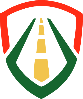 ДАБДПБезопасна Универсална Мобилност1/ Представяне на темите към дневния ред2/ Докладване на текуща информация за дейността по БДП през първото тримесечие на 2022 г. 3/ Представяне на Обобщен доклад за изпълнението на областната политика по БДП през първото тримесечие на 2022 г.4/ Преглед на изпълнението на решения от предходни заседания на ОКБДП.5/ Други.6/ Обобщение на решенията от заседанието на ОКБДП – Русе.Решение За сведение/за изпълнениеОтговорникСрокПо т. 3. Приема Обобщения доклад за изпълнение на областната политика по БДП за първото тримесечие на 2022 г.За сведениеПо т. 5. 5.1. Да се изготви писмо до „Водоснабдяване и канализация“ ООД Русе, за осъществяване на по-строг контрол по спазване технологията на изпълнение и съблюдаване на временната организация на движение при извършване на строителните работи по водния цикъл на гр. Русе и за ускоряване възстановяването на пътните настилки.5.2. Да се извърши преценка за възможността за законосъобразна промяна на пешеходното движение по бул. „Цар Освободител“ пред Градски хали, като двете пешеходни пътеки да бъдат преобразувани в една /в двете посоки на движение/. 5.3. Стопаните на пътя да извършат огледи на пътната инфраструктура и да предприемат мерки за подобряване на отводняването на пътната настилка и на видимостта на участъци от пътната мрежа. 5.4. ОПУ – Русе да представи в Областна администрация график за плануваните дейности за ремонт и поддържане на републиканската пътна мрежа.5.5 Да се извърши обход на общинската пътна мрежа за установяване състоянието ѝ преди настъпване на летния сезон.5.6. Община Русе да представи доклад от проверката за състоянието на светофарната уредба в гр. Русе, в т. ч. звуковите устройства /зумери/, улесняващи хората с увредено зрение.5.7. Предложението за организиране на областно учение за реакция при настъпило ПТП да се разгледа на следващо заседание на ОКБДП, на което да се конкретизира темата, времето и мястото за провеждането му. За изпълнениеЗа изпълнениеЗа изпълнениеЗа изпълнениеЗа изпълнениеЗа изпълнениеЗа изпълнениеОбластна администрация – Русе Община РусеОбщините, ОПУ – Русе  ОПУ – Русе  ОбщинитеОбщина Русе Областна администрация – Русе5 (пет) работни дни5 (пет) работни дни1 (един) месец 2 (две) седмици1 (един) месец следващо заседание на ОКБДПследващо заседание на ОКБДП…………………………………………                                            Людмил Христов  /П/ПРЕДСЕДАТЕЛ НА ОКБДП ……………………………………Диляна Кирова /П/СЕКРЕТАР НА ОКБДП              